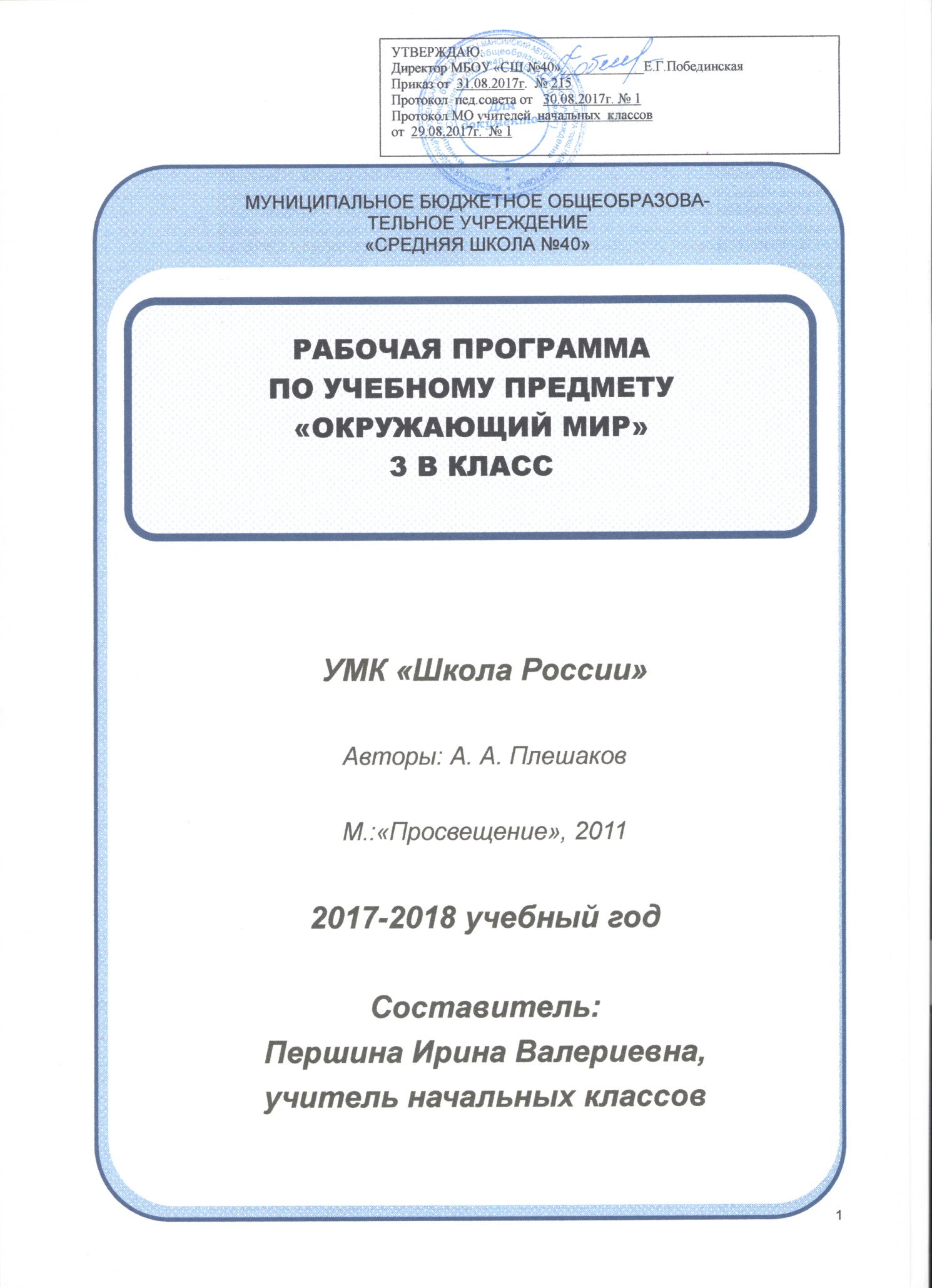 СОДЕРЖАНИЕПЛАНИРУЕМЫЕ РЕЗУЛЬТАТЫ ОСВОЕНИЯ УЧЕБНОГО ПРЕДМЕТА  Рабочая программа по окружающему миру для 3 В класса составлена в качестве приложения к основной образовательной программе начального общего образования МБОУ  «СШ № 40»  на основе:Федерального закона от 29.12.2012 № 273-ФЗ «Об образовании в Российской Федерации», Приказа Министерства образования и науки РФ от 06.10.2009 №373(с изменениями и дополнениями от 26 ноября 2010 г., 22 сентября 2011 г., 18 декабря 2012 г., 29 декабря 2014 г., 18 мая 2015 г.) «Об утверждении и введении в действие Федерального государственного образовательного стандарта начального общего образования».Приказа Министерства образования и науки РФ от 31.12.2015 №1576 «О внесении изменений в федеральный государственный образовательный стандарт начального общего образования, утвержденный приказом Министерства образования и науки Российской Федерации от 6 октября 2009 г. № 373» (Зарегистрирован в Минюсте России 02.02.2016 № 40936),Основной  образовательной  программы  начального общего образования МБОУ «СШ № 40»;Концепции духовно-нравственного развития и воспитания личности гражданина России; Планируемых результатов начального общего образования; Фундаментального ядра содержания общего образования;Примерных программ начального общего образования: «Примерная основная образовательная программа образовательного учреждения. Начальная школа /сост. Е.С.Савинов/М., «Просвещение», 2010 г.; Примерной программы по окружающему миру и авторской программы «Окружающий мир» - Плешаков А.А. 2011г (Сборник рабочих программ 1-4 классы к комплекту учебников «Школа России».– М.:Просвещение,2011) Учебного плана МБОУ «СШ №40» на 2017-2018 учебный год;Локального акта МБОУ «СШ №40» «Об утверждении структуры рабочей программы»Учебно – методический комплект (УМК):А.А.Плешаков. Окружающий мир: 3 класс. Учебник для учащихся общеобразовательных учреждений: в 2  ч.Ч.1,2- М., «Просвещение», 2013год.Электронное приложение к учебнику А.А.Плешакова Окружающий мир: 3 класс- М., «Просвещение» (CD1)Состав участников программы          Рабочая программа по курсу «Окружающий мир» разработана с учетом обучающихся в  3 В  классе с различной степенью мотивации к процессу обучения. У учащихся в процессе обучения во 2 классе началось формирование социального опыта школьника, осознания элементарного взаимодействия в системе «человек — природа — общество», воспитание правильного отношения к среде обитания и правил поведения в ней; понимание своей индивидуальности, способностей и возможностей. Данный курс входит в состав образовательной программы «Школа России», следовательно, обучение учащихся, изучивших в 2 классе «Окружающий мир» по программе «Школа России» в объеме 68 часов считается объективно оправданным и целесообразным.  Планируемые результаты освоения учебного предмета включают:Личностные результаты:Оценивать жизненные ситуации (поступки людей) с точки зрения общепринятых норм и ценностей: учиться отделять поступки от самого человека.Объяснять с позиции общечеловеческих нравственных ценностей, почему конкретные простые поступки можно оценить как хорошие или плохие.Самостоятельно определять и высказывать самые простые общие для всех людей правила поведения (основы общечеловеческих нравственных ценностей).В предложенных ситуациях, опираясь на общие для всех правила поведения,  делать выбор, какой Формирование эстетических потребностей, ценностей и чувств;Развитие этических чувств, доброжелательности и эмоционально-нравственной отзывчивости, понимания и сопереживания чувствам других людей;Развитие навыков сотрудничества со взрослыми и сверстниками в разных социальных ситуациях, умения не создавать конфликтов и находить выходы из спорных ситуаций;Формирование установки на безопасный, здоровый образ жизни, наличие мотивации к творческому труду, работе на результат, бережному отношению к материальным и духовным ценностям.Развитие самостоятельности и личной ответственности за свои поступки, в том числе в информационной деятельности, на основе представлений о нравственных нормах, социальной справедливости и свободе;Метапредметные результаты:Регулятивные: Самостоятельно формулировать цели урока после предварительного обсуждения.Совместно с учителем обнаруживать и формулировать учебную проблему.Составлять план решения проблемы (задачи) совместно с учителем.Работая по плану, сверять свои действия с целью и, при необходимости, исправлять ошибки с помощью учителя.В диалоге с учителем вырабатывать критерии оценки и определять степень успешности выполнения своей работы и работы всех, исходя из имеющихся критериев.Коммуникативные: Доносить свою позицию до других: оформлять свои мысли в устной и письменной речи с учётом своих учебных и жизненных речевых ситуаций.Доносить свою позицию до других: высказывать свою точку зрения и пытаться её обосновать, приводя аргументы.Слушать других, пытаться принимать другую точку зрения, быть готовым изменить свою точку зрения.Читать вслух и про себя тексты учебников и при этом: вести «диалог с автором» (прогнозировать будущее чтение; ставить вопросы к тексту и искать ответы; проверять себя); отделять новое от известного; выделять главное; составлять план. Договариваться с людьми: выполняя различные роли в группе, сотрудничать в совместном решении проблемы (задачи).Учиться уважительно относиться к позиции другого, пытаться договариваться.Познавательные: Ориентироваться в своей системе знаний: самостоятельно предполагать, какая информация нужна для решения учебной задачи в один шаг.Отбирать необходимые для решения учебной задачи  источники информации среди предложенных учителем словарей, энциклопедий, справочников.Добывать новые знания: извлекать информацию, представленную в разных формах (текст, таблица, схема, иллюстрация и др.).Перерабатывать полученную информацию: сравнивать и  группировать факты и явления; определять причины явлений, событий.Перерабатывать полученную информацию: делать выводы на основе обобщения   знаний.Преобразовывать информацию из одной формы в другую:  составлять простой план учебно-научного текста. Преобразовывать информацию из одной формы в другую:  представлять информацию в виде текста, таблицы, схемы.Предметные результаты:понимание особой роли России в мировой истории, воспитание чувства гордости за национальные свершения, открытия, победы;сформированность уважительного отношения к России, родному краю, своей семье, истории, культуре, природе нашей страны, её современной жизни;осознание целостности окружающего мира, освоение основ экологической грамотности, элементарных правил нравственного поведения в мире природы и людей, норм здоровьесберегающего поведения в природной и социальной среде;освоение доступных способов изучения природы и общества (наблюдение, запись, измерение, опыт, сравнение, классификация и др., с получением информации из семейных архивов, от окружающих людей, в открытом информационном пространстве);развитие навыков устанавливать и выявлять причинно-следственные связи в окружающем мире.СОДЕРЖАНИЕ УЧЕБНОГО ПРЕДМЕТАКак устроен мир (7 ч)Природа, её разнообразие. Растения, животные, грибы, бактерии - царства живой природы. Связи в природе (между неживой и живой природой, растениями и животными и т.д.. Роль природы в жизни людей.Человек - часть природы, разумное существо. Внутренний мир человека. Восприятие, память, мышление, воображение - ступеньки познания человеком окружающего мира.Общество. Семья, народ, государство - части общества. Человек - часть общества. Человечество.Мир глазами эколога. Что такое окружающая среда. Экология - наука о связях между природой и человечеством. Воздействие людей на природу (отрицательное и положительное). Эта удивительная природа (19 ч)Тела, вещества, частицы. Разнообразие веществ. Твердые вещества, жидкости и газы.Загрязнения воздуха. Охрана воздуха от загрязнений.Вода, ее свойства. Три состояния воды. Круговорот воды в природе. Значение воды для живых организмов. Источники загрязнения воды. Охрана воды от загрязнений. Экономика.Разрушение твердых пород в природе. Почва, ее состав. Живые существа почвы. Представление об образовании почвы и роли организмов в этом процессе. Значение почвы для живых организмов. Разрушение почвы в результате непродуманной хозяйственной деятельности людей. Охрана почвы.Растения, их разнообразие. Группы растений (водоросли, мхи, папоротники, хвойные, цветковые), виды растений. Дыхание и питание растений. Размножение и развитие растений. Роль растений в природе и жизни человека. Влияние человека на растительный мир. Растения из Красной книги России. Охрана растений.Животные, их разнообразие. Группы животных (насекомые, рыбы, земноводные, пресмыкающиеся, птицы, звери и др.)Растительноядные, насекомоядные, хищные, всеядные животные. Цепи питания. Сеть питания и экологическая пирамида. Размножение и развитие животных. Роль животных в природе и жизни человека. Влияние человека на животный мир. Животные из Красной книги России. Охрана животных.Грибы, их разнообразие и строение (на примере шляпочных грибов). Роль грибов в природе и жизни человека. Съедобные и несъедобные грибы. Влияние человека на мир грибов. Грибы из Красной книги России. Охрана грибов.Представление о круговороте жизни и его звеньях (организмы-производители, организмы-потребители, организмы-разрушители). Роль почвы в круговороте жизни.Практические работы: Тела, вещества, частицы. Обнаружение крахмала в продуктах питания. Свойства воздуха. Свойства воды. Круговорот воды в природе. Состав почвы. Размножение и развитие растений.Мы и наше здоровье (10 ч)Организм человека. Органы и системы органов. Нервная система, ее роль в организме человека. Органы чувств (зрение, слух, обоняние, вкус, осязание), их значение и гигиена.Кожа, ее значение и гигиена. Первая помощь при небольших ранениях, ушибах, ожогах, обмораживании.Опорно-двигательная система, ее роль в организме. Осанка. Значение физического труда и физкультуры для развития скелета и укрепления мышц.Питательные вещества: белки, жиры, углеводы, витамины. Пищеварительная система, ее роль в организме. Гигиена питания.Дыхательная и кровеносная системы, их роль в организме.Закаливание воздухом, водой, солнцем. Инфекционные болезни и способы их предупреждения. Аллергия. Здоровый образ жизни. Табак, алкоголь, наркотики - враги здоровья.Практические работы: Знакомство с внешним строением кожи, Подсчет ударов пульса.Наша безопасность (8 ч)    Как действовать при возникновении пожара в квартире (доме), при аварии водопровода, утечке газа.Правила безопасного поведения пешехода на улице. Безопасность при езде на велосипеде, автомобиле, в общественном транспорте. Дорожные знаки, их роль в обеспечении безопасного движения. Основные группы дорожных знаков: предупреждающие, запрещающие, предписывающие, информационно-указательные, знаки сервиса.Опасные места в квартире, доме и его окрестностях: балкон, подоконник, лифт, строй- площадка, трансформаторная будка, пустырь, проходной двор, парк, лес и др. Лед на улице, водоеме - источник опасности. Правила поведения в опасных местах. Гроза - опасное явление природы. Как вести себя во время грозы.Ядовитые растения и грибы. Как избежать отравления растениями и грибами. Опасные животные: змеи и др. Правила безопасности при обращении с кошкой и собакой.Экологическая безопасность. Как защититься от загрязненного воздуха и от загрязненной воды, бытовой фильтр для очистки воды, его устройство и использование. Как защититься от продуктов питания, содержащих загрязняющие вещества.Практическая работа: Устройство и работа бытового фильтра для очистки воды.Чему учит экономика ( 12 ч.)    Потребности людей. Какие потребности удовлетворяет экономика. Что такое товары и услуги.Природные богатства - основа экономики. Капитал и труд, их значение для производства товаров и услуг. Физический и умственный труд. Зависимость успеха труда от образования.Полезные ископаемые, их разнообразие, роль в экономике. Способы добычи полезных ископаемых. Охрана подземных богатств.Растениеводство и животноводство - отрасли сельского хозяйства ее основные отрасли: электроэнергетика, металлурги? Промышленность, пищевая промышленность и др.Роль денег в экономике. Денежные единицы разных стран (рубль, доллар, евро). Заработная плата.Государственный бюджет. Доходы и расходы бюджета. Налоги. На что государство тратит деньги.Семейный бюджет. Доходы и расходы семьи. Экологические последствия хозяйственной деятельности людей. Загрязнение моря нефтью как пример экологической катастрофы. Экологические прогнозы, их сущность и значение. Построение безопасной экономики - одна из важнейших задач общества в XXI веке.Практические работы: Полезные ископаемые. Знакомство с культурными растениями. Знакомство с различными монетами.Путешествие по городам и странам (12 ч)Города Золотого кольца России - слава и гордость всей страны. Их прошлое и настоящее, основные достопримечательности, охрана памятников истории и культуры.Страны, граничащие с Россией, - наши ближайшие соседи.Страны зарубежной Европы, их многообразие, расположение на карте, столицы, особенности природы, культуры, экономики, основные достопримечательности, знаменитые.Знаменитые места мира: знакомство с выдающимися памятниками истории и культуры разных стран (например, Тадж-Махал в Индии, пирамиды в Египте и др.).Бережное отношение к культурному наследию человечества - долг всего общества и каждого человека.Специальные умения:В результате изучения раздела «Человек и природа» обучающиеся научатся:характеризовать глобус, карту и план, их условные обозначения;находить на физической карте и глобусе материки и океаны, географические объекты и их названия;определять объекты на географической карте с помощью условных знаков;сравнивать и различать формы земной поверхности;находить на физической карте разные формы земной поверхности и определять их название;моделировать формы земной поверхности из глины или пластилина;проводить групповые наблюдения во время экскурсии «Формы земной поверхности и водоемы»;называть, сравнивать и различать разные формы водоемов (океан, море, река, озеро, пруд, болото);находить на физической карте разные водоемы и определять их название;характеризовать формы земной поверхности и водоемы своего края;ориентироваться на местности с помощью компаса, карты, по местным признакам во время экскурсий;приводить примеры веществ;сравнивать и различать твердые тела, жидкости и газы;исследовать в группах (на основе демонстрационных опытов) свойства воды в жидком, газообразном и твердом состояниях, характеризовать эти свойства; измерять температуру воды с помощью градусника;исследовать в группах (на основе демонстрационных опытов) свойства воздуха, характеризовать эти свойства; измерять температуру воздуха с помощью градусника;извлекать по заданию учителя необходимую информацию из учебника, хрестоматии, дополнительных источников знаний (Интернет, детские энциклопедии) о свойствах воды (в жидком, газообразном и твердом состояниях), о растворах в природе, о свойствах воздуха, готовить доклады и обсуждать полученные сведения;сравнивать свойства воды и воздуха;следовать инструкциям и технике безопасности при проведении опытов;характеризовать кругооборот воды в природе;исследовать в группах (на основе демонстрационных опытов) состав почвы;характеризовать роль почвы в природе и роль живых организмов в образовании почвы (на примере своей местности);обнаруживать и приводить примеры взаимосвязей между живой и неживой природой на примере образования и состава почвы;извлекать по заданию учителя необходимую информацию из дополнительных источников знаний (Интернет, детские энциклопедии) о почве, готовить доклады и обсуждать полученные сведения;исследовать в группах (на основе демонстрационных опытов) свойства полезных ископаемых, характеризовать свойства полезных ископаемых;различать изученные полезные ископаемые, приводить примеры использования полезных ископаемых в хозяйстве человеком (на примере своей местности);извлекать по заданию учителя необходимую информацию из учебника, хрестоматии, дополнительных источников знаний (Интернет, детские энциклопедии) о свойствах полезных ископаемых, готовить доклады и обсуждать полученные сведения;характеризовать природные сообщества (на примере леса, луга, водоема);проводить несложные наблюдения в родном крае за такими природными явлениями и проявлениями, как «этажи» – ярусы леса и луга, растения и животные леса, луга, поля, пресного водоема родного края; использование водоемов;характеризовать влияние человека на природные сообщества (на примере своей местности);извлекать по заданию учителя необходимую информацию из учебника, хрестоматии, дополнительных источников знаний (Интернет, детские энциклопедии) о безопасном поведении в лесу и у водоемов, готовить доклады и обсуждать полученные сведения;фиксировать результаты наблюдений за погодными явлениями родного края в предложенной форме (дневник наблюдений, условные обозначения);опытным путем выявлять условия, необходимые для жизни растений;обнаруживать простейшие взаимосвязи живой и неживой природы, использовать эти знания для объяснения необходимости бережного отношения к природе своего края, к почве, к полезным ископаемым;определять характер взаимоотношений человека с природой, находить примеры влияния этих отношений, называя представителей животного и растительного мира природных сообществ;называть представителей растительного и животного мира, занесенных в Красную книгу России;называть представителей растительного и животного мира своего края, занесенных в Красную книгу России;понимать необходимость соблюдения правил безопасности в походах в лес, в поле, на луг;использовать готовые модели (глобус, карта, план, план-карта) для объяснения явлений или выявления свойств объектов;использовать оглавление, словари учебника и хрестоматии, словарь учебника русского языка, карты, глобус, Интернет-адреса для поиска необходимой информации.Обучающиеся получат возможность научиться:самостоятельно наблюдать погоду и описывать ее состояние;извлекать (по заданию учителя) необходимую информацию из дополнительных источников информации (Интернет) о природных сообществах, готовить доклады и обсуждать полученную информацию;осознать ценность природы и необходимость нести ответственность за ее сохранение, соблюдать правила экологического поведения в быту (экономия полезных ископаемых: воды, газа, топлива) и в природе (бережное отношение к почве, растениям, диким животным);обнаруживать простейшие взаимосвязи живой и неживой природы, использовать эти знания для бережного отношения к природе своего края, к почве, к полезным ископаемым;пользоваться простыми навыками самоконтроля и саморегулирования своего самочувствия для сохранения здоровья (повышение температуры тела);выполнять правила безопасного поведения в природе (в лесу, в поле), оказывать первую помощь при несложных несчастных случаях.В результате изучения раздела «Человек и общество» обучающиеся научатся:описывать достопримечательности Московского Кремля;различать прошлое, настоящее и будущее: соотносить исторические события с датами на примере истории Московского Кремля, соотносить конкретные даты с веком, используя при обозначении века римские цифры;находить место изученного события на ленте времени;находить на карте Российской Федерации города «Золотого кольца», город Санкт-Петербург;описывать достопримечательности Санкт-Петербурга и городов «Золотого кольца»;извлекать по заданию учителя необходимую информацию из дополнительных источников знаний (Интернет, детские энциклопедии) о достопримечательностях Санкт-Петербурга, готовить доклады и обсуждать полученные сведения;находить дополнительные источники информации (словари учебника и хрестоматии, словарь учебника русского языка).Обучающиеся получат возможность научиться:соотносить даты основания городов «Золотого кольца» России с датами правления великих князей, конкретные даты с веком, используя при обозначении века римские цифры;находить на ленте времени место изученного исторического события;проявлять уважение к правам и обязанностям гражданина страны, связанные с охраной природы и окружающей среды, записанные в Конституции Российской Федерации;использовать дополнительные источники информации (словари учебников и Интернет-адреса).В результате изучения раздела «Правила безопасного поведения» обучающиеся научатся:понимать необходимость соблюдения правил безопасного поведения в лесу, в заболоченных местах, у водоемов во время ледохода, летом во время купания, при переправе через водные пространства;понимать необходимость соблюдения правил безопасного поведения в гололед;пользоваться простыми навыками самоконтроля и саморегулирования своего самочувствия при простудных заболеваниях.Обучающиеся получат возможность научиться:пользоваться простыми навыками самоконтроля и саморегулирования своего самочувствия для сохранения здоровья;соблюдать правила безопасного поведения в лесу, в заболоченных местах, у водоемов во время ледохода, летом во время купания, при переправе через водные пространства;соблюдать правила безопасного поведения в гололед;осознавать ценность природы и необходимость нести ответственность за ее сохранение; соблюдать правила экологического поведения в природеУчебно- тематический  планПрохождение основной и практической части программыТематический план проведения контрольных, тестовых, проверочных  работпо окружающему миру  в 3 классеТЕМАТИЧЕСКОЕ ПЛАНИРОВАНИЕВ данном разделе представлено тематическое планирование для 3В класса в соответствии с требованиями ФГОС общего образования. Тематическое планирование рассчитано на 34 учебные недели, что составляет 68 часов в год (2 часа в неделю). Тематическое планирование отражает содержание курса, количество часов, отводимое на каждую тему.  Дана характеристика основных видов деятельности обучающихся и формируемых универсальных учебных действий по каждой теме.1.Планируемые результаты освоения учебного предмета........................32.Содержание учебного предмета……………………53.Тематическое планирование........................................ 11ТемаКол-во часовКак устроен мир 7Эта удивительная природа  19Мы  и наше здоровье10Наша безопасность 8Чему учит экономика  12Путешествие по городам и странам  12итого68 ч.Часов по учебному плануТестПроверочная работыПрактическая работа   ЭкскурсииПроект 1четверть17 ч514312четверть15 ч513123четверть21 ч634124четверть15 ч52--1За год68 ч2171146№ урокаТестПроверочная    работаЭкскурсииПрактическая работаПроект1 четверть1 четверть1 четверть1 четверть1 четверть1 четверть1 четверть1Экскурсия 04.09.172Экскурсия07.09.173Проект 11.09.174Тест 14.09.175Тест 18.09.177Проверочная работа25.09.179Практическая работа02.10.1710Тест 05.10.1711Практическая работа09.10.1712Тест 12.10.1714Практическая работа19.10.1714Экскурсия19.10.1715Тест 23.10.1717Практическая работа30.10.172 четверть2 четверть2 четверть2 четверть2 четверть2 четверть2 четверть19Тест 13.11.1721Проект 20.11.1722Тест 23.11.1723Экскурсия 27.11.1724Тест 30.11.1726Проверочная работа07.12.1727Практическая работа11.12.1728Тест 14.12.1729Практическая работа18.12.1730Тест 21.12.1731Практическая работа25.12.1732Проект 28.12.173 четверть3 четверть3 четверть3 четверть3 четверть3 четверть3 четверть33Практическая работа15.01.1834Тест 18.01.1836Проверочная работа25.01.1838Тест 01.02.1839Экскурсия 05.02.1840Проект 08.02.1841Тест 12.02.1843Практическая работа19.02.1844Проверочная работа22.02.1846Тест01.03.1847Практическая работа05.03.1848Практическая работа12.03.1850Тест 19.03.1851Проект 22.03.1852Практическая работа26.03.1853Тест 29.03.184 четверть4 четверть4 четверть4 четверть4 четверть4 четверть4 четверть55Тест12.04.1856Проверочная работа16.04.1859Тест26.04.1860Проект 28.04.1861Тест03.05.1863Тест10.05.1865Тест14.05.1867Проверочная работа21.05.18№п/пТема урокаДатаДатаТипурокаПланируемые результатыПланируемые результатыПланируемые результатыДеятельностьучащихсяКонтрзнанийДом/задание№п/пТема урокаПланФактТипурокапредметныеметапредметныеличностныеДеятельностьучащихсяКонтрзнанийДом/задание12345678910111 четверть(17 часов)1 четверть(17 часов)1 четверть(17 часов)1 четверть(17 часов)1 четверть(17 часов)1 четверть(17 часов)1 четверть(17 часов)1 четверть(17 часов)1 четверть(17 часов)1 четверть(17 часов)1 четверть(17 часов)КАК УСТРОЕН МИР  (7 ч.)КАК УСТРОЕН МИР  (7 ч.)КАК УСТРОЕН МИР  (7 ч.)КАК УСТРОЕН МИР  (7 ч.)КАК УСТРОЕН МИР  (7 ч.)КАК УСТРОЕН МИР  (7 ч.)КАК УСТРОЕН МИР  (7 ч.)КАК УСТРОЕН МИР  (7 ч.)КАК УСТРОЕН МИР  (7 ч.)КАК УСТРОЕН МИР  (7 ч.)КАК УСТРОЕН МИР  (7 ч.)1/1Природа. стр. 4 – 904.09.17комбинированныйрасширить знания о природном многообразии, значении природы для людей; На основе экологических связей развивать логическое мышление, память, воображение; Воспитывать бережное отношение к людям, любовь к Родине.- выполнение  задания с целью поиска ответа на вопрос- взаимосвязь природы и человека- способы взаимодействия с окружающим миром и оценка достижений на урокеформирование личного отношения к окружающему миру-Знакомиться с учебником и учебными пособиями по курсу «Окружающий мир» для 3 класса, с целями и задачами раздела «Как устроен мир»,понимать учебную задачу урока и стремиться ее выполнить, анализировать текст  учебника, извлекать из него необходимую информацию, сравнивать объекты неживой и живой природыТекущаяиндивидуальная, фронтальнаяc.4-8, отв. на вопросы2/2Человек.Экскурсиястр. 10 – 1507.09.17изучение нового материаларасширить знания о природном многообразии, значении природы для людей; На основе экологических связей развивать логическое мышление, память, воображение; Воспитывать бережное отношение к людям, любовь к Родине.- выполнение  задания с целью поиска ответа на вопрос- взаимосвязь природы и человека- способы взаимодействия с окружающим миром и оценка достижений на урокеформирование личного отношения к окружающему миру- понимать учебную задачу урока и стремиться ее выполнить,- различать внешность человека и его внутренний мир, анализировать проявления  внутреннего мира человека в его поступках, взаимоотношениях с людьми, отношении к природе, оценивать богатство внутреннего мира человека,Текущаяиндивидуальная, фронтальнаяc. 10-15, пересказ, работа со словарем3/3Наши проекты: «Богатства, отданные людям».стр. 16 – 1711.09.17заочная экскурсияРасширить знания о природном многообразии, значении природы для людей; На основе экологических связей развивать логическое мышление, память, воображение; Воспитывать бережное отношение к людям, любовь к Родине.- выполнение  задания с целью поиска ответа на вопрос- взаимосвязь природы и человека- способы взаимодействия с окружающим миром и оценка достижений на уроке-формирование личного отношения к окружающему мируВ ходе выполнения дети учатся: - определять цель проекта,- распределять обязанности по проекту в группах,- собирать материал в дополнительной литературе, интернете-  подбирать иллюстративный материал (фотографии, открытки, слайды), изготавливать недостающие иллюстрации (фотографии, рисунки),групповаяс.16-17 проект4/4Общество. Тест стр. 18 – 2314.09.17изучение нового материаларасширить знания о природном многообразии, значении природы для людей; На основе экологических связей развивать логическое мышление, память, воображение; - выполнение  задания с целью поиска ответа на вопрос- взаимосвязь природы и человека- способы взаимодействия с окружающим миром и оценка достижений на уроке-формирование личного отношения к окружающему мируПроект о своей семье- понимать учебную задачу урока и стремиться ее выполнить,-определять место человека в мире, -характеризовать семью, народ, государство как части общества,- обсуждать вопрос о том, почему семья является важной частью обществаТекущаяиндивидуальная, фронтальная Тестc. 18-23, сообщение о народах России5/5Что такое экология.Тестстр. 24 – 2818.09.17комбинированныйрасширить знания о природном многообразии, значении природы для людей; На основе экологических связей развивать логическое мышление, память, воображение; - выполнение  задания с целью поиска ответа на вопрос- взаимосвязь природы и человека- способы взаимодействия с окружающим миром и оценка достижений на уроке-формирование личного отношения к окружающему миру- понимать учебную задачу урока и стремиться ее выполнить- анализировать текст  учебника, извлекать из него необходимую информацию о взаимосвязях в природе, между природой и человеком, рассказывать о них опираясь на схемы,- работать в пареТеку-щаяиндивидуальная, фронтальная Тестc. 24-28, отв. на вопросы6/6Природа в опасности! Охрана природы.стр. 29 – 3421.09.17комбинированныйрасширить знания о природном многообразии, значении природы для людей; На основе экологических связей развивать логическое мышление, память, - выполнение  задания с целью поиска ответа на вопрос- взаимосвязь природы и человека- способы взаимодействия с окружающим миром и оценка достижений на уроке-формирование личного отношения к окружающему миру- понимать учебную задачу урока и стремиться ее выполнить,- устанавливать причинно – следственные связи между поведением людей, их деятельностью и состоянием окружающей среды, различать положительное и отрицательное влияние человека на природу,Текущаяиндивидуальная, фронтальнаяc.29-34, пересказ, подг. к пр.роботе                                                                                                                                                                                                                                                                                                                                                                                                                                                                                                                                                                                                                                                                                                                                                                                                                                                                                                                                                                                                                                                                                                                                                                                                                                                                                                                                                                                                                                                                                                                                                                                                                                                                                                                                                                                                                                                                                                                                                                                                                                                                                                                                                                                                                                                                                                                                                                                                                                                                                                                                                                                                                                                                                                                                  7/7Обобщение знаний по теме: «Как устроен мир». Проверочная работа.25.09.17контроль 
и коррекция знанийрасширить знания о природном многообразии, значении природы для людей; На основе экологических связей развивать логическое мышление, память, воображение; Воспитывать бережное отношение к людям, любовь к Родине.использовать знаково-символические средства представления информации, различные способы поиска, сбора, об-работки, анализа, организации, передачи и ин-терпретации информации; логические – владеть логическими операциями анализа, синтеза, сравнения, обобщения.-владеют навыками конструктивного сотрудничества со взрослыми и сверстниками, проявляют познавательный интерес к изучению предметного курс- анализировать текст учебника, извлекать из него необходимую информацию о взаимосвязях в природе, между природой и человеком, рассказывать о них опираясь на схемы,- работать в паре: анализировать схемы учебника, классифицировать экологические связи, моделировать связи организмовписьменнаяПроверочная работаc.34задание                                                                                                                                                                                                                                                                                                                                                                                                                                                                                                                                                                                                                                                                                                                                                                                                                                                                                                                                                                                                                                                                                                                                                                                                                                                                                                                                                                                                                                                                                                                                                                                                                                                                                                                                                                                                                                                                                                                                                                                                                                                                                                                                                                                                                                                                                                                                                                                                                                                                                                                                                                                                                                                                                                                                                  1,2ЭТА УДИВИТЕЛЬНАЯ ПРИРОДА. (19 ч.)ЭТА УДИВИТЕЛЬНАЯ ПРИРОДА. (19 ч.)ЭТА УДИВИТЕЛЬНАЯ ПРИРОДА. (19 ч.)ЭТА УДИВИТЕЛЬНАЯ ПРИРОДА. (19 ч.)ЭТА УДИВИТЕЛЬНАЯ ПРИРОДА. (19 ч.)ЭТА УДИВИТЕЛЬНАЯ ПРИРОДА. (19 ч.)ЭТА УДИВИТЕЛЬНАЯ ПРИРОДА. (19 ч.)ЭТА УДИВИТЕЛЬНАЯ ПРИРОДА. (19 ч.)ЭТА УДИВИТЕЛЬНАЯ ПРИРОДА. (19 ч.)ЭТА УДИВИТЕЛЬНАЯ ПРИРОДА. (19 ч.)ЭТА УДИВИТЕЛЬНАЯ ПРИРОДА. (19 ч.)8/1Тела. Вещества. Частицы.стр. 36 – 4028.09.17изучение нового материалаОзнакомить с разнообразием природы, с природными взаимосвязями, с факторами угрожающими природе; Развивать мышление, наблюдательность- умение выполнять за-дания в соответствии с целью отвечать на поставленные вопросы- осмысление взаимосвязи внешнего вида человека и его внутреннего мира, осознания себя творческой личностью, способной изменить мир к лучшему- формирование образа  Я тесно связано миром природы, культуры окружающих людейпонимать учебную задачу урока и стремиться ее выполнить,-наблюдать и характеризовать свойства поваренной соли, сахара, крахмала, различать их по характерным признакам,- наблюдать опыт по обнаружению крахмала в продуктах питания, использовать лабораторное оборудованиеТекущаяиндивидуальная, фронтальнаяc.36-40, отв. на вопросы, работа со словарем9/2Разнообразие веществ.Практическая работастр. 41 – 4502.10.17изучение нового материалаОзнакомить с разнообразием природы, с природными взаимосвязями, с факторами угрожающими природе; Развивать мышление, наблюдательность, любознательность; Воспитывать бережное отношение и любовь к природе.- умение выполнять задания в соответствии с целью отвечать на поставленные вопросы- осмысление взаимосвязи внешнего вида человека и его внутреннего мира, осознания себя творческой личностью, способной изменить мир к лучшемуформирование образа Я тесно связано миром природы, культуры окружающих людейпонимать учебную задачу урока и стремиться ее выполнить,-наблюдать и характеризовать свойства поваренной соли, сахара, крахмала, различать их по характерным признакам,- наблюдать опыт по обнаружению крахмала в продуктах питания, фиксировать результаты исследования в рабочей тетрадиТекущаяиндивидуальная, фронтальнаяc. 41-45, задание №1,210/3Воздух и его охрана. Состав, свойства.Тестстр. 46 – 5005.10.17изучение нового материалаОзнакомить с разнообразием природы, с природными взаимосвязями, с факторами угрожающими природе; Развивать мышление, наблюдательность, любознательность; Воспитывать бережное отношение и любовь к природе.- умение выполнять задания в соответствии с целью отвечать на поставленные вопросы- осмысление взаимосвязи внешнего вида человека и его внутреннего мира, осознания себя творческой личностью, способной изменить мир к лучшему- формирование образа  Я тесно связано миром природы, культуры окружающих людейпонимать учебную задачу урока и стремиться ее выполнить,-наблюдать и характеризовать свойства воздуха,- наблюдать опыт по обнаружению воздуха, использовать лабораторное оборудование, фиксировать результаты исследования в рабочей тетради,- работать в группе,Текущая,индивидуальная, фронтальная Тестc. 46-50, задание 1,3, подг. сообщение11/4Вода и жизнь.Практическая работастр. 51 – 5409.10.17комбинированныйОзнакомить с разнообразием природы, с природными взаимосвязями, с факторами угрожающими природе; Развивать мышление, наблюдательность, любознательность; Воспитывать бережное отношение и любовь к природе.- умение выполнять задания в соответствии с целью отвечать на поставленные вопросы- осмысление взаимосвязи внешнего вида человека и его внутреннего мира, осознания себя творческой личностью, способной изменить мир к лучшемуформирование образа  Я тесно связано миром природы, культуры окружающих людейпонимать учебную задачу урока и стремиться ее выполнить,-наблюдать и характеризовать свойства воды, различать их по характерным признакам,- наблюдать опыты с водой, использовать лабораторное оборудование, фиксировать результаты исследования в рабочей тетради,- работать в группеТекущая,индивидуальная, фронтальнаяс. 51-54,  отв. на вопросы12/5Превращения и круговорот воды в природе.Тестстр. 55 – 5812.10.17изучение нового материалаОзнакомить с разнообразием природы, с природными взаимосвязями, с факторами угрожающими природе; Развивать мышление, наблюдательность, любознательность; Воспитывать бережное отношение и любовь к природе.- умение выполнять задания в соответствии с целью отвечать на поставленные вопросы- осмысление взаимосвязи внешнего вида человека и его внутреннего мира, осознания себя творческой личностью, способной изменить мир к лучшему- формирование образа  Я тесно связано миром природы, культуры окружающих людейпонимать учебную задачу урока и стремиться ее выполнить,-наблюдать опыты с водой, использовать лабораторное оборудование, фиксировать результаты исследования в рабочей тетради,-работать в паре,- формулировать выводы из изученного материала, Текущаяиндивидуальная, фронтальнаяТестc. 55-58, задание  №1,2 13/6Берегите воду!стр. 59 – 6316.10.17комбинированныйОзнакомить с разнообразием природы, с природными взаимосвязями, с факторами угрожающими природе; Развивать мышление- умение выполнять задания в соответствии с целью отвечать на поставленные вопросы- осмысление взаимосвязи внешнего вида человека и его внутреннего мира, - формирование образа  Я тесно связано миром природы, культуры окружающих людейпонимать учебную задачу урока и стремиться ее выполнитьТекущая,индивидуальная, фронтальнаяc. 59-63, отв. на вопросы14/7Что такое почва. Практическая работаЭкскурсия.стр. 64 – 6819.10.17изучение нового материалаОзнакомить с разнообразием природы, с природными взаимосвязями, с факторами угрожающими природе; Развивать мышление, наблюдательность, любознательность; Воспитывать бережное отношение и любовь к природе.Ознакомить с разнообразием природы, с природными взаимосвязями, с факторами угрожающими природе; Развивать мышление, наблюдательность, любознательность; Воспитывать бережное отношение и любовь к природе.- умение выполнять задания в соответствии с целью отвечать на поставленные вопросы-осмысление взаимосвязи внешнего вида человека и его внутреннего мирапонимать учебную задачу урока и стремиться ее выполнить,-наблюдать и характеризовать состав почвы- наблюдать опыты с водой, использовать лабораторное оборудование, фиксировать результаты исследования в рабочей тетради,- работать в группе,Текущая,индивидуальная, фронтальнаяc. 64-68, задание  №1,2 15/8Разнообразие растений.Тестстр. 69 – 7323.10.17комбинированныйОзнакомить с разнообразием природы, с природными взаимосвязями, с факторами угрожающими природе; Развивать мышление, наблюдательность, любознательность; Воспитывать бережное отношение и любовь к природе.Ознакомить с разнообразием природы, с природными взаимосвязями, с факторами угрожающими природе; - умение выполнять задания в соответствии с целью отвечать на поставленные вопросы- - формирование образа  Я тесно связано миром природы, культуры окружающих людейТекущая,индивидуальная, фронтальнаяТестc. 69-73, задание №1,2 16/9Солнце, растения и мы с вами.стр. 74 – 7726.10.17комбинированныйОзнакомить с разнообразием природы, с природными взаимосвязями, с факторами угрожающими природе; Развивать мышление, наблюдательность, любознательность; Воспитывать бережное отношение и любовь к природе.- умение выполнять задания в соответствии с целью отвечать на поставленные вопросы- осмысление взаимосвязи внешнего вида человека и его внутреннего мира, осознания себя творческой личностью, способной изменить мир к лучшемуформирование образа  Я тесно связано миром природы, культуры окружающих людейпонимать учебную задачу урока и стремиться ее выполнить,-наблюдать и характеризовать свойства поваренной соли, сахара, крахмала, различать их по характерным признакам,- наблюдать опыт по обнаружению крахмала в продуктах питания, использовать лабораторное оборудование, фиксировать результаты исследования в рабочей тетради,Текущая,индивидуальная, фронтальнаяc. 74 – 77, отв. на вопросы 17/ 10Размножение и развитие растений.Практическая работастр. 78 – 8130.10.17изучение нового материалаОзнакомить с разнообразием природы, с природными взаимосвязями, с факторами угрожающими природе; Развивать мышление, наблюдательность, любознательность;.- умение выполнять задания в соответствии с целью отвечать на поставленные вопросы- осмысление взаимосвязи внешнего вида человека и его внутреннего мира, осознания себя творческой личностью- формирование образа  Я тесно связано миром природы, культуры окружающих людейпонимать учебную задачу урока и стремиться ее выполнить,-наблюдать и характеризовать свойства поваренной соли, сахара, крахмала, различать их по характерным признакам,- наблюдать опыт по обнаружению крахмала в продуктах питанияТекущая,индивидуальная, фронтальнаяc. 78 –81,задание№1,2,32 четверть (15 часов)2 четверть (15 часов)2 четверть (15 часов)2 четверть (15 часов)2 четверть (15 часов)2 четверть (15 часов)2 четверть (15 часов)2 четверть (15 часов)2 четверть (15 часов)2 четверть (15 часов)2 четверть (15 часов)18/ 11Охрана растений.стр. 82 – 8609.11.17комбинированныйОзнакомить с разнообразием природы, с природными взаимосвязями, с факторами угрожающими природе; Развивать мышление, наблюдательность, любознательность; Воспитывать бережное отношение и любовь к природе.- умение выполнять задания в соответствии с целью отвечать на поставленные вопросы- осмысление взаимосвязи внешнего вида человека и его внутреннего мира, осознания себя творческой личностью, способной изменить мир к лучшему- формирование образа  Я тесно связано миром природы, культуры окружающих людейпонимать учебную задачу урока и стремиться ее выполнить,-наблюдать и характеризовать свойства поваренной соли, сахара, крахмала, различать их по характерным признакам,- наблюдать опыт по обнаружению крахмала в продуктах питания, использовать лабораторное оборудование, фиксировать результаты исследования в рабочей тетради,- работать в группеТекущая,индивидуальная, фронтальная c. 82 – 86,  отв. на вопросы19/ 12Разнообразие животных.Тестстр. 87 – 9313.11.17Ознакомить с разнообразием природы, с природными взаимосвязями, с факторами угрожающими природе; Развивать мышление, наблюдательность, любознательность; Воспитывать бережное отношение и любовь к природе.- умение выполнять задания в соответствии с целью отвечать на поставленные вопросы- осмысление взаимосвязи внешнего вида человека и его внутреннего мира, осознания себя творческой личностью, способной изменить мир к лучшемуформирование образа  Я тесно связано миром природы, культуры окружающих людейпонимать учебную задачу урока и стремиться ее выполнить,-наблюдать и характеризовать свойства поваренной соли, сахара, крахмала, различать их по характерным признакам,- наблюдать опыт по обнаружению крахмала в продуктах питания, использовать лабораторное оборудование, Текущая,индивидуальная, фронтальнаяТестС.87-93 задание №1,2,4, сост. кроссворд20/ 13Кто что ест. Цепи питаниястр. 94 – 9716.11.17изучение нового мате
риалаОзнакомить с разнообразием природы, с природными взаимосвязями, с факторами угрожающими природе; Развивать мышление, наблюдательность, любознательность; Воспитывать бережное отношение и любовь к природе.- умение выполнять задания в соответствии с целью отвечать на поставленные вопросы- осмысление взаимосвязи внешнего вида человека и его внутреннего мира, осознания себя творческой личностью, способной изменить мир к лучшему-умение выражать личное восприятие мира и настроение, умение работать в паре и со взрослыми- формирование образа  Я тесно связано миром природы, культуры окружающих людейВ ходе выполнения дети учатся: - определять цель проекта,- распределять обязанности по проекту в группах,- собирать материал в дополнительной литературе, интернете,-  подбирать иллюстративный материал (фотографии, открытки, слайды), изготавливать недостающие иллюстрации (фотографии, рисунки),-оформлять стенд, презентовать проект,-оценивать результаты работыТекущая,индивидуальная, фронтальнаяc. 94 – 97, задание №1 21/ 14Наши проекты: «Разнообразие природы родного края».стр. 98 – 9920.11.17изучение нового мате
риалаОзнакомить с разнообразием природы, с природными взаимосвязями, с факторами угрожающими природе; Развивать мышление, наблюдательность, любознательность; Воспитывать бережное отношение и любовь к природе.- умение выполнять задания в соответствии с целью отвечать на поставленные вопросы- осмысление взаимосвязи внешнего вида человека и его внутреннего мира, осознания себя творческой личностью, способной изменить мир к лучшему-умение выражать личное восприятие мира и настроение, умение работать в паре и со взрослыми- формирование образа  Я тесно связано миром природы, культуры окружающих людейВ ходе выполнения дети учатся: - определять цель проекта,- распределять обязанности по проекту в группах,- собирать материал в дополнительной литературе, интернете,-  подбирать иллюстративный материал (фотографии, открытки, слайды), изготавливать недостающие иллюстрации (фотографии, рисунки),-оформлять стенд, презентовать проект,-оценивать результаты работыгрупповаяc. 98 – 99 проект 22/ 15Размножение и развитие животных.Тестстр. 100 – 10523.11.17изучение нового мате
риалаОзнакомить с разнообразием природы, с природными взаимосвязями, с факторами угрожающими природе; Развивать мышление, наблюдательность, любознательность; Воспитывать бережное отношение и любовь к природе.- умение выполнять задания в соответствии с целью отвечать на поставленные вопросы- осмысление взаимосвязи внешнего вида человека и его внутреннего мира, осознания себя творческой личностью, способной изменить мир к лучшему-умение выражать личное восприятие мира и настроение, умение работать в паре и со взрослымиформирование образа  Я тесно связано миром природы, культуры окружающих людейпонимать учебную задачу урока и стремиться ее выполнить,-наблюдать и характеризовать свойства поваренной соли, сахара, крахмала, различать их по характерным признакам,- наблюдать опыт по обнаружению крахмала в продуктах питания, использовать лабораторное оборудование, фиксировать результаты исследования в рабочей тетради,- работать в группе,-работать в паре,Текущая,индивидуальная, фронтальная Тестc. 100 – 105 задание №1,2 23/ 16Охрана животных.Экскурсия.стр. 106 – 11127.11.17комбинированныйОзнакомить с разнообразием природы, с природными взаимосвязями, с факторами угрожающими природе; Развивать мышление, наблюдательность, любознательность; Воспитывать бережное отношение и любовь к природе.- умение выполнять задания в соответствии с целью отвечать на поставленные вопросы- осмысление взаимосвязи внешнего вида человека и его внутреннего мира, осознания себя творческой личностью, способной изменить мир к лучшемуформирование образа  Я тесно связано миром природы, культуры окружающих людейпонимать учебную задачу урока и стремиться ее выполнить,-наблюдать и характеризовать свойства поваренной соли, сахара, крахмала, различать их по характерным признакам,- наблюдать опыт по обнаружению крахмала в продуктах питания, использовать лабораторное оборудование, Текущая,индивидуальная, фронтальнаяc. 106 – 111задание  №2,3, сообщение 24/ 17В царстве грибов.Тестстр. 112 – 11730.11.17изучение нового мате
риалаОзнакомить с разнообразием природы, с природными взаимосвязями, с факторами угрожающими природе; Развивать мышление, наблюдательность, любознательность; Воспитывать бережное отношение и любовь к природе.- умение выполнять задания в соответствии с целью отвечать на поставленные вопросы- осмысление взаимосвязи внешнего вида человека и его внутреннего мира, осознания себя творческой личностью, способной изменить мир к лучшему- формирование образа  Я тесно связано миром природы, культуры окружающих людейпонимать учебную задачу урока и стремиться ее выполнить,-наблюдать и характеризовать свойства поваренной соли, сахара, крахмала, различать их по характерным признакам,- наблюдать опыт по обнаружению крахмала в продуктах питания, использовать лабораторное оборудование, Текущая, индивидуальная, фронтальнаяТестc. 112 – 117, задание №1,3 25/ 18Великий  круговорот жизни.стр. 118 – 12004.12.17изучение нового материалаОзнакомить с разнообразием природы, с природными взаимосвязями, с факторами угрожающими природе; Развивать мышление, наблюдательность, любознательность; Воспитывать бережное отношение и любовь к природе.- умение выполнять задания в соответствии с целью отвечать на поставленные вопросы- осмысление взаимосвязи внешнего вида человека и его внутреннего мира, осознания себя творческой личностью, способной изменить мир к лучшемуформирование образа  Я тесно связано миром природы, культуры окружающих людейпонимать учебную задачу урока и стремиться ее выполнить,-наблюдать и характеризовать свойства поваренной соли, сахара, крахмала, различать их по характерным признакам,- наблюдать опыт по обнаружению крахмала в продуктах питания, использовать лабораторное оборудование, Текущая,индивидуальная, фронтальнаяc. 118 – 120, вопросы 26/ 19Обобщение по разделу «Эта удивительная природа». Проверочная работа.07.12.17контроль и коррекция знанийСистематизация, обобщение, проверка знаний по изученному разделу- умение выполнять задания в соответствии с целью отвечать на поставленные вопросыформирование образа  Я тесно связано миром природы, культуры окружающих людейпонимать учебную задачу урока и стремиться ее выполнить,-наблюдать и характеризовать свойства поваренной соли, сахара, крахмала, различать их по характерным признакам,Письменная проверочная работаизготовить модельМЫ И НАШЕ ЗДОРОВЬЕ ( 10 ч.)МЫ И НАШЕ ЗДОРОВЬЕ ( 10 ч.)МЫ И НАШЕ ЗДОРОВЬЕ ( 10 ч.)МЫ И НАШЕ ЗДОРОВЬЕ ( 10 ч.)МЫ И НАШЕ ЗДОРОВЬЕ ( 10 ч.)МЫ И НАШЕ ЗДОРОВЬЕ ( 10 ч.)МЫ И НАШЕ ЗДОРОВЬЕ ( 10 ч.)МЫ И НАШЕ ЗДОРОВЬЕ ( 10 ч.)МЫ И НАШЕ ЗДОРОВЬЕ ( 10 ч.)МЫ И НАШЕ ЗДОРОВЬЕ ( 10 ч.)МЫ И НАШЕ ЗДОРОВЬЕ ( 10 ч.)27/1Организм человека.Практическая работастр. 122 – 12511.12.17изучение нового материалаФормировать общее представление об организме человека;Развивать умения заботиться о своем здоровье;Воспитывать человека, который умеет заботиться о своем здоровье.- умение понимать учебную задачу и стремиться ее выполнить-характеризовать системы органов человека, стремиться выполнять правила  по сохранению своего здоровья-отвечать на итоговые вопросы, формулировать выводы, работать со словарем, работать в пареконкретизировать представления о человеке и окружающем его мирепонимать учебную задачу урока и стремиться ее выполнить,-наблюдать и характеризовать свойства поваренной соли, сахара, крахмала, различать их по характерным признакам,- наблюдать опыт по обнаружению крахмала в продуктах питания, - формулировать выводы из изученного материала, отвечать на итоговые вопросы и оценивать достижения на уроке.Текущая,индивидуальная, фронтальная с. 122 – 125 задание №1,2  28/2Органы чувств.Тестстр. 126 – 12914.12.17комбинированныйФормировать общее представление об организме человека;Развивать умения заботиться о своем здоровье;Воспитывать человека, который умеет заботиться о своем здоровье.- умение понимать учебную задачу и стремиться ее выполнить-характеризовать системы органов человека, стремиться выполнять правила  по сохранению своего здоровья-отвечать на итоговые вопросы, конкретизировать представления о человеке и окружающем его мирепонимать учебную задачу урока и стремиться ее выполнить, - работать в группе, - формулировать выводы из изученного материала, отвечать на итоговые вопросы и оценивать достижения на уроке.Текущая, индивидуальная, фронтальнаяТестc. 126 – 129, отв на вопросы29/3Надежная защита организма.Практическая работастр. 130 – 13318.12.17комбинированныйФормировать общее представление об организме человека;Развивать умения заботиться о своем здоровье;Воспитывать человека, который умеет заботиться о своем здоровье.- умение понимать учебную задачу и стремиться ее выполнить-характеризовать системы органов человека, стремиться выполнять правила  по сохранению своего здоровья-отвечать на итоговые вопросы, формулировать выводы, работать со словарем, работать в паре- конкретизировать представления о человеке и окружающем его мирепонимать учебную задачу урока и стремиться ее выполнить,- работать в группе,-работать в паре,- формулировать выводы из изученного материала, отвечать на итоговые вопросы и оценивать достижения на уроке.Текущая,индивидуальная, фронтальнаяc.   130 – 133,задание №1,230/4Опора тела и движение.Тестстр. 134 – 13721.12.17изучение нового мате
риалаФормировать общее представление об организме человека;Развивать умения заботиться о своем здоровье;Воспитывать человека, который умеет заботиться о своем здоровье.- умение понимать учебную задачу и стремиться ее выполнить-характеризовать системы органов человека, стремиться выполнять правила  по сохранению своего здоровья-отвечать на итоговые вопросы, формулировать выводы, работать со словарем, работать в пареконкретизировать представления о человеке и окружающем его мирепонимать учебную задачу урока и стремиться ее выполнить,- работать в группе,-работать в паре,- формулировать выводы из изученного материала, отвечать на итоговые вопросы и оценивать достижения на уроке.Текущая,индивидуальная, фронтальнаяТестc. 134 – 137 задание №1,2 31/5Наше питание. Пищеварительная система.Практическая работастр. 138 – 14125.12.17изучение нового мате
риалаФормировать общее представление об организме человека;Развивать умения заботиться о своем здоровье;Воспитывать человека, который умеет заботиться о своем здоровье.- умение понимать учебную задачу и стремиться ее выполнить-характеризовать системы органов человека, стремиться выполнять правила  по сохранению своего здоровья-отвечать на итоговые вопросыконкретизировать представления о человеке и окружающем его мирепонимать учебную задачу урока и стремиться ее выполнить,- работать в группе,-работать в паре,- формулировать выводы из изученного материала, отвечать на итоговые вопросы и оценивать достижения на уроке.Текущая,индивидуальная, фронтальнаяc. 138 – 141 отв. на вопросы, памятка32/6Наши проекты: «Школа кулинаров».стр.142 – 14328.12.17комбинированныйФормировать общее представление об организме человека;Развивать умения заботиться о своем здоровье;Воспитывать человека, который умеет заботиться о своем здоровье.- умение понимать учебную задачу и стремиться ее выполнить-характеризовать системы органов человека, стремиться выполнять правила  по сохранению своего здоровья-отвечать на итоговые вопросы- конкретизировать представления о человеке и окружающем его мирепонимать учебную задачу урока и стремиться ее выполнить,- работать в группе,-работать в паре,- формулировать выводы из изученного материала, отвечать на итоговые вопросы и оценивать достижения на уроке.групповаяс. 142-143проект3 четверть (21 час)3 четверть (21 час)3 четверть (21 час)3 четверть (21 час)3 четверть (21 час)3 четверть (21 час)3 четверть (21 час)3 четверть (21 час)3 четверть (21 час)3 четверть (21 час)3 четверть (21 час)33/7Дыхание и кровообращение.Практическая работастр. 144 – 14615.01.17изучение нового мате
риалФормировать общее представление об организме человека;Развивать умения заботиться о своем здоровье;Воспитывать человека, который умеет заботиться о своем здоровье.- умение понимать учебную задачу и стремиться ее выполнить-характеризовать системы органов человека, стремиться выполнять правила  по сохранению своего здоровья-отвечать на итоговые вопросы, формулировать выводы, работать со словарем, работать в пареконкретизировать представления о человеке и окружающем его мирепонимать учебную задачу урока и стремиться ее выполнить,-- работать в группе,-работать в паре,- формулировать выводы из изученного материала, отвечать на итоговые вопросы и оценивать достижения на урокеТекущая,индивидуальная, фронтальнаяc.144-146задание № 1,2534/8Умей предупреждать болезни.Тестстр. 147 – 14918.01.17комбинированныйФормировать общее представление об организме человека;Развивать умения заботиться о своем здоровье;Воспитывать человека, который умеет заботиться о своем здоровье.- умение понимать учебную задачу и стремиться ее выполнить-характеризовать системы органов человека, стремиться выполнять правила  по сохранению своего здоровья-отвечать на итоговые вопросыконкретизировать представления о человеке и окружающем его мирепонимать учебную задачу урока и стремиться ее выполнить,- работать в группе,-работать в паре,- формулировать выводы из изученного материала, отвечать на итоговые вопросы и оценивать достижения на уроке.Текущая,индивидуальная, фронтальнаяТестc.147-149, правила закаливания35/9Здоровый образ жизни.стр. 150 – 15322.01.18комбинированныйФормировать общее представление об организме человека;Развивать умения заботиться о своем здоровье;Воспитывать человека, который умеет заботиться о своем здоровье.-умение понимать учебную задачу и стремиться ее выполнить-характеризовать системы органов человека, стремиться выполнять правила  по сохранению своего здоровья-отвечать на итоговые вопросы, -конкретизировать представления о человеке и окружающем его мирепонимать учебную задачу урока и стремиться ее выполнить,-работать в паре,- формулировать выводы из изученного материала, отвечать на итоговые вопросы и оценивать достижения на уроке.Текущаяиндивидуальная, фронтальнаяc. 150 – 153, сост. режим дня36/ 10Обобщение по теме: «Мы и наше здоровье».Проверочная работа.стр. 154 – 17025.01.18контроль и коррекция знанийФормировать общее представление об организме человека;Развивать умения заботиться о своем здоровье;Воспитывать человека, который умеет заботиться о своем здоровье.- умение понимать учебную задачу и стремиться ее выполнить-характеризовать системы органов человека, стремиться выполнять правила  по сохранению своего здоровья-отвечать на итоговые вопросы, - конкретизировать представления о человеке и окружающем его мире-Выполнять тесты с выбором ответа,- оценивать правильность/неправильность предложенных ответов, - адекватно оценивать свои знания в соответствии с набранными баллами.ПисьменнаяПроверочная работас. 154 – 170повторитьНАША  БЕЗОПАСНОСТЬ   (8 ч. )      2 частьНАША  БЕЗОПАСНОСТЬ   (8 ч. )      2 частьНАША  БЕЗОПАСНОСТЬ   (8 ч. )      2 частьНАША  БЕЗОПАСНОСТЬ   (8 ч. )      2 частьНАША  БЕЗОПАСНОСТЬ   (8 ч. )      2 частьНАША  БЕЗОПАСНОСТЬ   (8 ч. )      2 частьНАША  БЕЗОПАСНОСТЬ   (8 ч. )      2 частьНАША  БЕЗОПАСНОСТЬ   (8 ч. )      2 частьНАША  БЕЗОПАСНОСТЬ   (8 ч. )      2 частьНАША  БЕЗОПАСНОСТЬ   (8 ч. )      2 частьНАША  БЕЗОПАСНОСТЬ   (8 ч. )      2 часть37/1Огонь, вода и газ.стр. 4 – 729.01.18комбинированныйОзнакомить детей с опасностями разного вида, причинами их возникновения и возможностью избежать опасную ситуацию; Развивать кругозор детей, логическое мышление, - умение самостоятельно составлять план действий в экстренных ситуациях, выбирать безопасный путь движения- уметь слаженно действовать    в ситуациях  опасности-   усвоение  действийпри пожаре, аварии водопровода и т.д.усвоение основных правил дорожного движения, понимать учебную задачу урока и стремиться ее выполнить,-работать в паре,- формулировать выводы из изученного материала, отвечать на итоговые вопросы и оценивать достижения на уроке.Текущая,индивидуальная, фронтальнаяc. 4-7задание №1,338/2Чтобы путь был счастливым.Тестстр. 8 – 1301.02.18комбинированныйОзнакомить детей с опасностями разного вида, причинами их возникновения и возможностью избежать опасную ситуацию; Воспитывать бережное отношение к своей жизни, - умение самостоятельно составлять план действий в экстренных ситуациях, выбирать безопасный путь движения- уметь слаженно действовать    в ситуациях  опасности-   усвоение  действийпри пожаре, аварии водопровода и т.д.усвоение основных правил дорожного движения, понимать учебную задачу урока и стремиться ее выполнить,- работать в группе,-работать в пареТекущая, индивидуальная, фронтальнаяТестc. 8-13, отв на вопросы39/3Дорожные знаки.Экскурсия.стр. 14 – 1705.02.18КомбинированныйОзнакомить детей с опасностями разного вида, причинами их возникновения и возможностью избежать опасную ситуацию; Воспитывать бережное отношение к своей жизни, находчивость, сообразительность.- умение самостоятельно составлять план действий в экстренных ситуациях, выбирать безопасный путь движения- уметь слаженно действовать    в ситуациях  опасности-   усвоение  действийпри пожаре, аварии водопровода и т.д.усвоение основных правил дорожного движения, понимать учебную задачу урока и стремиться ее выполнить,- работать в группе,- формулировать выводы из изученного материала, отвечать на итоговые вопросы и оценивать достижения на уроке.Текущаяиндивидуальная, фронтальнаяc. 14 – 17, задание №1,2 40/4Наши проекты: «Кто нас защищает».стр. 18 – 19 08.02.18комбинированныйОзнакомить детей с опасностями разного вида, причинами их возникновения и возможностью избежать опасную ситуацию; Развивать кругозор детей, логическое мышление, умение анализировать ситуацию; - умение самостоятельно составлять план действий в экстренных ситуациях, выбирать безопасный путь движения- уметь слаженно действовать    в ситуациях  опасности-   усвоение  действийпри пожаре, аварии водопровода и т.д.усвоение основных правил дорожного движения, оценивать результаты своей деятельностиВ ходе выполнения дети учатся: - определять цель проекта,- распределять обязанности по проекту в группах,- собирать материал в дополнительной литературе, интернете,-  подбирать иллюстративный материал (фотографии, открытки, слайды), изготавливать недостающие иллюстрации (фотографии, рисунки),групповаяc. 18 – 19 проект 41/5Опасные места.Тестстр. 20 – 2412.02.18комбинированныйОзнакомить детей с опасностями разного вида, причинами их возникновения и возможностью избежать опасную ситуацию; Развивать кругозор детей, логическое мышление, умение анализировать]ситуацию; Воспитывать бережное отношение к своей жизни, находчивость.- умение самостоятельно составлять план действий в экстренных ситуациях, выбирать безопасный путь движения- уметь слаженно действовать    в ситуациях  опасности-   усвоение  действийпри пожаре, аварии водопровода и т.д.усвоение основных правил дорожного движения, оценивать результаты своей деятельностипонимать учебную задачу урока и стремиться ее выполнить,-наблюдать и характеризовать свойства поваренной соли, сахара, крахмала, различать их по характерным признакам,- - работать в группе,-работать в паре,- формулировать выводы из изученного материала, отвечать на итоговые вопросы и оценивать достижения на уроке.Текущая,индивидуальная, фронтальная Тестc. 20 – 24 задание №1,242/6Природа и наша безопасность.стр. 25 – 3015.02.18комбинированныйОзнакомить детей с опасностями разного вида, причинами их возникновения и возможностью избежать опасную ситуацию; Развивать кругозор детей, логическое мышление, умение анализировать ситуацию; - умение самостоятельно составлять план действий в экстренных ситуациях, выбирать безопасный путь движения- уметь слаженно действовать    в ситуациях  опасности-   усвоение  действийпри пожаре, аварии водопровода и т.д.усвоение основных правил дорожного движения, оценивать результаты своей деятельностипонимать учебную задачу урока и стремиться ее выполнить,-работать в паре,- формулировать выводы из изученного материала, отвечать на итоговые вопросы и оценивать достижения на уроке.Текущая,индивидуальная, фронтальнаяc. 25 – 30 задание №1,243/7Экологическая безопасность.Практическая работастр. 31 – 3619.02.18комбинированныйОзнакомить детей с опасностями разного вида, причинами их возникновения и возможностью избежать опасную ситуацию; Воспитывать бережное отношение к своей жизни, находчивость, сообразительность.- умение самостоятельно составлять план действий в экстренных ситуациях, выбирать безопасный путь движения- уметь слаженно действовать    в ситуациях  опасности-   усвоение  действийпри пожаре, аварии водопровода и т.д.усвоение основных правил дорожного движения, оценивать результаты своей деятельностипонимать учебную задачу урока и стремиться ее выполнить,-наблюдать и характеризовать свойства поваренной соли, сахара, крахмала, различать их по характерным признакам,- работать в группе,-работать в паре,- формулировать выводы из изученного материала, отвечать на итоговые вопросы и оценивать достижения на уроке.c. 31 – 36, задание №1,2 44/8Обобщение по теме  «Наша безопасность». Проверочная работа.22.02.18комбинированныйОзнакомить детей с опасностями разного вида, причинами их возникновения и возможностью избежать опасную ситуацию; Воспитывать бережное отношение к своей жизни, находчивость, сообразительность.- умение самостоятельно составлять план действий в экстренных ситуациях, выбирать безопасный путь движения- уметь слаженно действовать    в ситуациях  опасности- усвоение  действий при пожаре, аварии водопровода и т.д. усвоение основных правил дорожного движения, оценивать результаты своей деятельностипонимать учебную задачу урока и стремиться ее выполнить,- работать в группе,-работать в паре,- формулировать выводы из изученного материала, отвечать на итоговые вопросы и оценивать достижения на уроке.Письменнаяпроверочная работанарисовать листовкуЧЕМУ  УЧИТ  ЭКОНОМИКА? ( 12 ч. )ЧЕМУ  УЧИТ  ЭКОНОМИКА? ( 12 ч. )ЧЕМУ  УЧИТ  ЭКОНОМИКА? ( 12 ч. )ЧЕМУ  УЧИТ  ЭКОНОМИКА? ( 12 ч. )ЧЕМУ  УЧИТ  ЭКОНОМИКА? ( 12 ч. )ЧЕМУ  УЧИТ  ЭКОНОМИКА? ( 12 ч. )ЧЕМУ  УЧИТ  ЭКОНОМИКА? ( 12 ч. )ЧЕМУ  УЧИТ  ЭКОНОМИКА? ( 12 ч. )ЧЕМУ  УЧИТ  ЭКОНОМИКА? ( 12 ч. )ЧЕМУ  УЧИТ  ЭКОНОМИКА? ( 12 ч. )ЧЕМУ  УЧИТ  ЭКОНОМИКА? ( 12 ч. )45/1Для чего нужна экономика.стр. 38 – 4126.02.18изучение нового материала Ознакомить с фундаментальными основаниями экономики (природные богатства, капитал, труд),на доступных примерах объяснить роль этих «трех китов» в производстве товаров и услуг;  - умение понимать учебную задачу и стремиться ее выполнить - знать о потребностях своей семьи, о профессиях родителей, -о продуктах растениеводства и животноводства, используемых в каждой семье- понимать  роль труда в создании товаров и услуг, выяснять роль профессий родителей в экономикепонимать учебную задачу урока и стремиться ее выполнить,- формулировать выводы из изученного материала, отвечать на итоговые вопросы и оценивать достижения на уроке.Текущаяиндивидуальная, фронтальнаяc. 38 – 41 отв. на вопросы46/2Природные богатства и труд людей – основа экономики.Тестстр. 42 – 4501.03.18изучение нового мате
риала Ознакомить с фундаментальными основаниями экономики (природные богатства, капитал, труд),на доступных примерах объяснить роль этих «трех китов» в производстве товаров и услуг; учить анализировать, обобщать - умение понимать учебную задачу и стремиться ее выполнить - знать о потребностях своей семьи, о профессиях родителей, о  продуктах растениеводства и животноводства, используемых в каждой семье- понимать  роль труда в создании товаров и услуг, выяснять роль профессий родителей в экономикепонимать учебную задачу урока и стремиться ее выполнить,- работать в группе,-работать в паре,- формулировать выводы из изученного материала, отвечать на итоговые вопросы и оценивать достижения на уроке.Текущаяиндивидуальная, фронтальнаяТестc. 42 – 45, задание  №1,247/3Полезные ископаемые.Практическая работастр. 46 – 5005.03.18изучение нового мате
риала (природные богатства, капитал, труд),на доступных примерах объяснить роль этих «трех китов» в производстве товаров и услуг; Развивать кругозор детей, учить анализировать, обобщать, делать выводы. - умение понимать учебную задачу и стремиться ее выполнить - знать о потребностях своей семьи, о профессиях родителей, о  продуктах растениеводства и животноводства, используемых в каждой семье- понимать роль труда в создании товаров и услуг, выяснять роль профессий родителей в экономикепонимать учебную задачу урока и стремиться ее выполнить,- работать в группе,-работать в паре,- формулировать выводы из изученного материала, отвечать на итоговые вопросы и оценивать достижения на уроке.Текущаяиндивидуальная, фронтальнаяc. 46 – 50, задание №1,348/4Растениеводство.Практическая работастр. 51 – 5512.03.18изучение нового мате
риала Ознакомить с фундаментальными основаниями экономики (природные богатства, капитал, труд),на доступных примерах объяснить роль этих «трех китов» в производстве товаров и услуг; Развивать кругозор детей, учить анализировать, обобщать, делать выводы; - умение понимать учебную задачу и стремиться ее выполнить - знать о потребностях своей семьи, о профессиях родителей, о  продуктах растениеводства и животноводства, используемых в каждой семье- формулировать выводы  из изученного материала, оценивать достижения на уроке- понимать  роль труда в создании товаров и услуг, выяснять роль профессий родителей в экономикепонимать учебную задачу урока и стремиться ее выполнить,- работать в группе,-работать в паре,- формулировать выводы из изученного материала, отвечать на итоговые вопросы и оценивать достижения на уроке.Текущаяиндивидуальная, фронтальнаяc. 51 – 55, задание №149/5Животноводство.стр. 56 – 5915.03.18изучение нового мате
риала Ознакомить с фундаментальными основаниями экономики (природные богатства, капитал, труд),на доступных примерах объяснить роль этих «трех китов» в производстве товаров и услуг;  - умение понимать учебную задачу и стремиться ее выполнить - знать о потребностях своей семьи, о профессиях родителей, о  продуктах растениеводства и животноводства, используемых в каждой семье- понимать  роль труда в создании товаров и услуг, выяснять роль профессий родителей в экономикепонимать учебную задачу урока и стремиться ее выполнить,-- работать в группе,-работать в паре,- формулировать выводы из изученного материала, отвечать на итоговые вопросы и оценивать достижения на уроке.Текущаяиндивидуальная, фронтальнаяc. 56 – 59, отв на вопросы 50/6Какая бывает промышленность.Тестстр. 60 – 6319.03.18изучение нового мате
риала Ознакомить с фундаментальными основаниями экономики (природные богатства, капитал, труд),на доступных примерах объяснить роль этих «трех китов» в производстве товаров и услуг;  - умение понимать учебную задачу и стремиться ее выполнить - знать о потребностях своей семьи, о профессиях родителей, о  продуктах растениеводства и животноводства, используемых в каждой семье- понимать  роль труда в создании товаров и услуг, выяснять роль профессий родителей в экономикепонимать учебную задачу урока и стремиться ее выполнить,-наблюдать и характеризовать свойства поваренной соли, сахара, крахмала, различать их по характерным признакам,- наблюдать опыт по обнаружению крахмала в продуктах питания, использовать лабораторное оборудованиеТекущаяиндивидуальная, фронтальнаяТестc. 60 – 63, пересказ51/7Наши проекты: «Экономика родного края».стр. 64 – 6522.03.18комбинированный Ознакомить с фундаментальными основаниями экономики (природные богатства, капитал, труд),на доступных примерах объяснить роль этих «трех китов» в производстве товаров и услуг; Развивать кругозор детей, учить анализировать, обобщать, делать выводы; Воспитывать трудолюбие, чувство взаимопомощи.- умение понимать учебную задачу и стремиться ее выполнить - знать о потребностях своей семьи, о профессиях родителей, о  продуктах растениеводства и животноводства, используемых в каждой семье- формулировать выводы  из изученного материала, оценивать достижения на уроке- понимать  роль труда в создании товаров и услуг, выяснять роль профессий родителей в экономикеВ ходе выполнения дети учатся: - определять цель проекта,- распределять обязанности по проекту в группах,- собирать материал в дополнительной литературе, интернете,-  подбирать иллюстративный материал (фотографии, открытки, слайды), изготавливать недостающие иллюстрации (фотографии, рисунки),-оформлять стенд, презентовать проект,-оценивать результаты работыгрупповаяc. 64 – 65,проект52/8Что такое деньги.Практическая работастр. 66  – 7026.03.18изучение нового материала Ознакомить с фундаментальными основаниями экономики (природные богатства, капитал, труд),на доступных примерах объяснить роль этих «трех китов» в производстве товаров и услуг; Развивать кругозор детей, учить анализировать, обобщать, делать выводы; - умение понимать учебную задачу и стремиться ее выполнить - знать о потребностях своей семьи, о профессиях родителей, о  продуктах растениеводства и животноводства, используемых в каждой семье- формулировать выводы  из изученного материала, оценивать достижения на уроке- понимать  роль труда в создании товаров и услуг, выяснять роль профессий родителей в экономикепонимать учебную задачу урока и стремиться ее выполнить,-наблюдать и характеризовать свойства поваренной соли, сахара, крахмала, различать их по характерным признакам,- наблюдать опыт по обнаружению крахмала в продуктах питания, использовать лабораторное оборудование, Текущаяиндивидуальная, фронтальнаяc. 66  – 70,задание №1,353/9Государственный бюджет.Тестстр. 71 – 7429.03.18изучение нового материала Ознакомить с фундаментальными основаниями экономики (природные богатства, капитал, труд),на доступных примерах объяснить роль этих «трех китов» в производстве товаров и услуг; Развивать кругозор детей, учить анализировать, обобщать - умение понимать учебную задачу и стремиться ее выполнить - знать о потребностях своей семьи, о профессиях родителей, о  продуктах растениеводства и животноводства, используемых в каждой семье- понимать  роль труда в создании товаров и услуг, выяснять роль профессий родителей в экономикепонимать учебную задачу урока и стремиться ее выполнить,- работать в группе,-работать в паре,- формулировать выводы из изученного материала, отвечать на итоговые вопросы и оценивать достижения на уроке.Текущаяиндивидуальная, фронтальнаяТестc. 71 – 74 отв. на вопросы4 четверть (15 часов)4 четверть (15 часов)4 четверть (15 часов)4 четверть (15 часов)4 четверть (15 часов)4 четверть (15 часов)4 четверть (15 часов)4 четверть (15 часов)4 четверть (15 часов)4 четверть (15 часов)4 четверть (15 часов)54/10Семейный бюджет.стр. 75 – 7809.04.18изучение нового материала Ознакомить с фундаментальными основаниями экономики (природные богатства, капитал, труд),на доступных примерах объяснить роль этих «трех китов» в производстве товаров и услуг - умение понимать учебную задачу и стремиться ее выполнить - знать о потребностях своей семьи, о профессиях родителей, о  продуктах растениеводства и животноводства, используемых в каждой семье- понимать  роль труда в создании товаров и услуг, выяснять роль профессий родителей в экономикепонимать учебную задачу урока и стремиться ее выполнить,- работать в группе,-работать в паре,- формулировать выводы из изученного материала, отвечать на итоговые вопросы и оценивать достижения на уроке.Текущаяиндивидуальная, фронтальнаяc. 75 – 78 задание №1,255/11Экономика и экология.Тестстр. 79 – 8412.04.18изучение нового материала Ознакомить с фундаментальными основаниями экономики (природные богатства, капитал, труд),на доступных примерах объяснить роль этих «трех китов» в производстве товаров и услуг; Воспитывать трудолюбие, чувство взаимопомощи. - умение понимать учебную задачу и стремиться ее выполнить - знать о потребностях своей семьи, о профессиях родителей, о  продуктах растениеводства и животноводства, используемых в каждой семье- формулировать выводы  из изученного материала, оценивать достижения на уроке- понимать  роль труда в создании товаров и услуг, выяснять роль профессий родителей в экономикепонимать учебную задачу урока и стремиться ее выполнить,использовать лабораторное оборудование, фиксировать результаты исследования в рабочей тетради,- работать в группе,-работать в паре,- формулировать выводы из изученного материала, отвечать на итоговые вопросы и оценивать достижения на уроке.Текущаяиндивидуальная, фронтальная Тестc. 79 – 84 отв. на вопросы56/12Обобщение по теме «Чуму учит экономика». Проверочная работа.16.04.18комбинированный Ознакомить с фундаментальными основаниями экономики (природные богатства, капитал, труд),на доступных примерах объяснить роль этих «трех китов» в производстве товаров и услуг; Развивать кругозор детей, учить анализировать, обобщать, делать выводы;Воспитывать трудолюбие, чувство взаимопомощи. - умение понимать учебную задачу и стремиться ее выполнить - знать о потребностях своей семьи, о профессиях родителей, о  продуктах растениеводства и животноводства, используемых в каждой семье- формулировать выводы  из изученного материала, оценивать достижения на уроке- понимать  роль труда в создании товаров и услуг, выяснять роль профессий родителей в экономикепонимать учебную задачу урока и стремиться ее выполнить,использовать лабораторное оборудование, фиксировать результаты исследования в рабочей тетради,- работать в группе,-работать в паре,- формулировать выводы из изученного материала, отвечать на итоговые вопросы и оценивать достижения на уроке.Письменная проверочная работасообщениеПУТЕШЕСТВИЕ ПО ГОРОДАМ И СТРАНАМ-(12 ч.)ПУТЕШЕСТВИЕ ПО ГОРОДАМ И СТРАНАМ-(12 ч.)ПУТЕШЕСТВИЕ ПО ГОРОДАМ И СТРАНАМ-(12 ч.)ПУТЕШЕСТВИЕ ПО ГОРОДАМ И СТРАНАМ-(12 ч.)ПУТЕШЕСТВИЕ ПО ГОРОДАМ И СТРАНАМ-(12 ч.)ПУТЕШЕСТВИЕ ПО ГОРОДАМ И СТРАНАМ-(12 ч.)ПУТЕШЕСТВИЕ ПО ГОРОДАМ И СТРАНАМ-(12 ч.)ПУТЕШЕСТВИЕ ПО ГОРОДАМ И СТРАНАМ-(12 ч.)ПУТЕШЕСТВИЕ ПО ГОРОДАМ И СТРАНАМ-(12 ч.)ПУТЕШЕСТВИЕ ПО ГОРОДАМ И СТРАНАМ-(12 ч.)ПУТЕШЕСТВИЕ ПО ГОРОДАМ И СТРАНАМ-(12 ч.)57/158/259/3Золотое кольцо России.стр. 86 – 97Тест19.04.1823.04.1826.04.18изучение нового материалаПознакомить с городами России и зарубежной Европы (их столицами), их главными достопримечательностями; Развивать интерес к познаниям, логическое мышление, речь, воображение. Воспитывать патриотов своей страны, людей достойных называть своей Родиной Россию. - умение самостоятельно планировать свои действия при подготовке сообщения на заданную тему - конкретизировать представления о городах нашей страны и   зарубежных достопримечательностях- формирование уважительного отношения  к иному мнению. Развитие этических чувств, доброжелательности- становление гуманистических и демократических ценностных ориентаций,  формирование уважительного отношения  к     истории и культуре других народов,понимать учебную задачу урока и стремиться ее выполнить,-наблюдать и характеризовать свойства поваренной соли, сахара, крахмала, различать их по характерным признакам,- формулировать выводы из изученного материала, отвечать на итоговые вопросы и оценивать достижения на уроке.Текущаяиндивидуальная, фронтальнаяТестc. 86-89, пересказс.90 – 93, подг. сообщениес.94-97 задание №1,2,360/4Наши проекты: «Музей путешествий».стр. 98 – 9928.04.18изучение нового материалаПознакомить с городами России и зарубежной Европы (их столицами), их главными достопримечательностями; Развивать интерес к познаниям, логическое мышление, речь, воображение. Воспитывать патриотов своей страны, людей достойных называть своей Родиной Россию. - умение самостоятельно планировать свои действия при подготовке сообщения на заданную тему - конкретизировать представления о городах нашей страны и   зарубежных достопримечательностях- формирование уважительного отношения  к иному мнению. Развитие этических чувств, доброжелательности- становление гуманистических и демократических ценностных ориентаций,  формирование уважительного отношения  к     истории и культуре других народов,В ходе выполнения дети учатся: - определять цель проекта,- распределять обязанности по проекту в группах,- собирать материал в дополнительной литературе, интернете,-  подбирать иллюстративный материал (фотографии, открытки, слайды), изготавливать недостающие иллюстрации (фотографии, рисунки),-оформлять стенд, презентовать проект,групповаяc. 98 – 99, проекты 61/5Наши ближайшие соседи.Тестстр. 100 – 10503.05.185изучение нового материалаПознакомить с городами России и зарубежной Европы (их столицами), их главными достопримечательностями; Развивать интерес к познаниям, логическое мышление, речь, воображение.  - умение самостоятельно планировать свои действия при подготовке сообщения на заданную тему - конкретизировать представления о городах нашей страны и   зарубежных достопримечательностям- формирование уважительного отношения  к иному мнению.- становление гуманистических и демократических ценностных ориентаций,  формирование уважительного отношения  к     истории и культуре других народов,понимать учебную задачу урока и стремиться ее выполнить,- работать в группе,-работать в паре,- формулировать выводы из изученного материала, отвечать на итоговые вопросы и оценивать достижения на уроке.Текущаяиндивидуальная, фронтальная Тестc. 100 – 105 задание №1,2,3,62/6На севере Европы.стр. 108 – 11707.05.18изучение нового материалаПознакомить с городами России и зарубежной Европы (их столицами), их главными достопримечательностями; Развивать интерес к познаниям, логическое мышление, речь, воображение. Воспитывать патриотов своей страны, людей достойных называть своей Родиной Россию. - умение самостоятельнопланировать свои действия при подготовке сообщения на заданную тему - конкретизировать представления о городах нашей страны и   зарубежных достопримечательностях- формирование уважительного отношения  к иному мнению. Развитие этических чувств, доброжелательности- становление гуманистических и демократических ценностных ориентаций,  формирование уважительного отношения  к     истории и культуре других народов,понимать учебную задачу урока и стремиться ее выполнить,- работать в группе,-работать в паре,- формулировать выводы из изученного материала, отвечать на итоговые вопросы и оценивать достижения на уроке.Текущаяиндивидуальная, фронтальнаяc. 108 – 117 задание №1,263/7Что такое Бенилюкс.Тестстр. 118 – 12410.05.18изучение нового материалаПознакомить с городами России и зарубежной Европы (их столицами), их главными достопримечательностями; Развивать интерес к познаниям, логическое мышление, речь, воображение.  - умение самостоятельно планировать свои действия при подготовке сообщения на заданную тему - конкретизировать представления о городах нашей страны и   зарубежных достопримечательностях- формирование уважительного отношения  к иному мнению. - становление гуманистических и демократических ценностных ориентаций,  формирование уважительного отношения  к     истории и культуре других народов,понимать учебную задачу урока и стремиться ее выполнить, - работать в группе,-работать в паре,- формулировать выводы из изученного материала, отвечать на итоговые вопросы и оценивать достижения на уроке.Текущаяиндивидуальная, фронтальнаяc. 118 – 124, задание №164/8В центре Европы.стр. 125 – 13111.05.18изучение нового материалаПознакомить с городами России и зарубежной Европы (их столицами), их главными достопримечательностями; Развивать интерес к познаниям, логическое мышление, речь, воображение. Воспитывать патриотов своей страны - умение самостоятельнопланировать свои действия при подготовке сообщения на заданную тему - конкретизировать представления о городах нашей страны и   зарубежных достопримечательностях- формирование уважительного отношения  к иному мнению. Развитие этических чувств, доброжелательности- становление гуманистических и демократических ценностных ориентаций,  формирование уважительного отношения  к     истории и культуре других народов,понимать учебную задачу урока и стремиться ее выполнить,-- работать в группе,-работать в паре,- формулировать выводы из изученного материала, отвечать на итоговые вопросы и оценивать достижения на уроке.Текущаяиндивидуальная, фронтальнаяc. 125 – 131 задание №165/9Путешествие по Франции и Великобритании.Тестстр. 132 – 14114.05.18изучение нового материалаПознакомить с городами России и зарубежной Европы (их столицами), их главными достопримечательностями; Развивать интерес к познаниям, логическое мышление, речь, воображение. Воспитывать патриотов своей страны - умение самостоятельно планировать свои действия при подготовке сообщения на заданную тему - конкретизировать представления о городах нашей страны и   зарубежных достопримечательностях- формирование уважительного отношения  к иному мнению. - становление гуманистических и демократических ценностных ориентаций,  формирование уважительного отношения  к     истории и культуре других народовпонимать учебную задачу урока и стремиться ее выполнить,-наблюдать и характеризовать свойства поваренной соли, сахара, крахмала, различать их по характерным признакам,-  работать в группе,-работать в паре,- формулировать выводы из изученного материала, отвечать на итоговые вопросы и оценивать достижения на уроке.Текущаяиндивидуальная, фронтальная Тестc. 132 – 141 задание №1,266/ 10На юге Европы.стр. 142 – 148 17.05.18изучение нового материалаПознакомить с городами России и зарубежной Европы  их главными достопримечательностями; Воспитывать патриотов своей страны - умение самостоятельно планировать свои действия при подготовке сообщения на заданную тему - конкретизировать представления о городах нашей страны и   зарубежных достопримечательностяхформирование уважительного отношения  к     истории и культуре других народов,понимать учебную задачу урока и стремиться ее выполнить, - формулировать выводы из изученного материала, отвечать на итоговые вопросы и оценивать достижения на уроке.Текущаяиндивидуальная, яc. 142 – 148задание №1,467/ 11По знаменитым местам мира.Проверочная работа.стр. 149 – 15321.05.18изучение нового материалаПознакомить с городами России и зарубежной Европы (их столицами), их главными достопримечательностями;  - конкретизировать представления о городах нашей страны и   зарубежных достопримечательностям- формирование уважительного отношения  к иному мнению. ,  формирование уважительного отношения  к     истории и культуре других народов,понимать учебную задачу урока и стремиться ее выполнить,-наблюдать и характеризовать свойства поваренной соли, сахара, крахмала, различать их по характерным признакам,-работать в паре,Текущаяиндивидуальнаяc.  149 – 153 задание №1,268/ 12Обобщение по теме «Путешествие по городам и странам». стр. 154 – 17024.05.18контроль и коррекция знанийПознакомить с городами России и зарубежной Европы (их столицами), их главными достопримечательностями; Развивать интерес к познаниям, логическое мышление, речь, воображение. - умение самостоятельно планировать свои действия при подготовке сообщения на заданную тему - конкретизировать представления о городах нашей страны и   зарубежных достопримечательностяхформирование уважительного отношения  к     истории и культуре других народов,-Выполнять тесты с выбором ответа,- оценивать правильность/неправильность предложенных ответов, - адекватно оценивать свои знания в соответствии с набранными баллами.